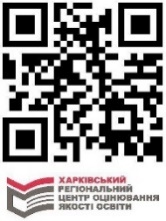        ПРО ПРОБНЕ ЗНО-2020Пробне зовнішнє незалежне оцінювання (пробне ЗНО) проходить з метою ознайомлення всіх охочих із процедурою проведення зовнішнього незалежного оцінювання, структурою та змістом тестового зошита, порядком доступу до пункту тестування та робочого місця. Пробне ЗНО є платною послугою для учасників та неприбутковою для організаторів і проводиться за кошти фізичних і юридичних осіб.ВАРТІСТЬ ПРОБНОГО ЗНО 141 грн. РЕЄСТРАЦІЯ НА ПРОБНЕ ЗНО-2020НА САЙТІ ХРЦОЯОZNO-KHARKIV.ORG.UA03-24 СІЧНЯ 2020 РОКУОСОБЛИВОСТІ РЕЄСТРАЦІЇПід час реєстрації на пробне ЗНО учасник самостійно обирає округ проходження пробного ЗНО Полтавська область: Гадяч, Карлівка, Кобеляки, Кременчук, Лубни, Миргород,  Пирятин, ПолтаваСумська область: Глухів, Конотоп, Охтирка, Ромни, Суми, ШосткаХарківська область: Балаклія, Ізюм, Красноград, Куп’янськ, Лозова, Харків, Чугуїв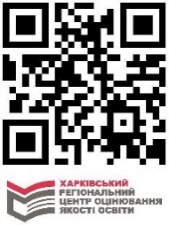 КАЛЕНДАР ПРОБНОГО ЗНО-2020ПРОВЕДЕННЯ:21 БЕРЕЗНЯУКРАЇНСЬКА МОВА І ЛІТЕРАТУРА28 БЕРЕЗНЯАНГЛІЙСЬКА МОВАБІОЛОГІЯГЕОГРАФІЯІСТОРІЯ УКРАЇНИМАТЕМАТИКАФІЗИКАХІМІЯНІМЕЦЬКА МОВА ФРАНЦУЗЬКА МОВАІСПАНСЬКА МОВА